П О С Т А Н О В Л Е Н И Е               	           от «___» ________ 2021 г. № ______Об утверждении Положения о сети наблюдения и лабораторного контроля гражданской обороны и защиты населения территориальной подсистемы единой государственной системы предупреждения и ликвидации чрезвычайных ситуаций МО «Мирнинский район» Республики Саха (Якутия)	На основании постановления Правительства Республики Саха (Якутия) от 20.08.2020 №262 «Об утверждении Положения о Якутской территориальной подсети сети наблюдения и лабораторного контроля гражданской обороны и защиты населения»:Утвердить Положение о сети наблюдения и лабораторного контроля гражданской обороны и защиты населения территориальной подсистемы единой государственной системы предупреждения и ликвидации чрезвычайных ситуаций МО «Мирнинский район» Республики Саха (Якутия).Признать утратившим силу постановление районной Администрации от 29.09.2015 №1375 «О сети наблюдения и лабораторного контроля гражданской обороны муниципального образования «Мирнинский район» Республики Саха (Якутия)».Мобилизационному управлению (Аюпов Р.З.), управлению по связям с общественностью и взаимодействию со СМИ (Гибало А.О.)  разместить данное постановление с приложением на официальном сайте МО «Мирнинский район» (www.алмазный-край.рф).Контроль исполнения настоящего постановления оставляю за собой.Глава района                                                                          Р.Н. ЮзмухаметовВИЗЫ:Рассылка:Мобуисп. МобУр.т. 4-97-68Приложениек постановлению районной Администрации от «___»__________2021 г. №_______Положениео сети наблюдения и лабораторного контроля гражданской обороны и защиты населения территориальной подсистемы единой государственной системы предупреждения и ликвидации чрезвычайных ситуаций МО «Мирнинский район» Республики Саха (Якутия)1. Общие положения1.1. Настоящее Положение определяет основные задачи и порядок функционирования сети наблюдения и лабораторного контроля гражданской обороны и защиты населения территориальной подсистемы единой государственной системы предупреждения и ликвидации чрезвычайных ситуаций МО «Мирнинский район» Республики Саха (Якутия) (далее – СНЛК ГОЗН МО «Мирнинский район») в целях защиты населения, материальных и культурных ценностей от опасностей радиационного, химического и биологического характера, возникающих при военных конфликтах или вследствие этих конфликтов, а также при чрезвычайных ситуациях природного и техногенного характера.1.2. СНЛК ГОЗН МО «Мирнинский район» представляет собой совокупность действующих специализированных учреждений, подразделений и служб исполнительных органов государственной власти Республики Саха (Якутия), территориальных органов федеральных органов исполнительной власти и организаций, осуществляющих функции наблюдения и контроля за радиационной, химической, биологической обстановкой на территории Мирнинского района Республики Саха (Якутия).1.3. Мобилизационное управление Администрации МО «Мирнинский район» организует взаимодействие и координирует деятельность учреждений СНЛК ГОЗН МО «Мирнинский район».1.4. Функционирование СНЛК ГОЗН МО «Мирнинский район» на территории Мирнинского района Республики Саха (Якутия) начинается с введения в действие Президентом Российской Федерации плана гражданской обороны и защиты населения Российской Федерации.1.5. СНЛК ГОЗН МО «Мирнинский район» формируется в муниципальном образовании «Мирнинский район» Республики Саха (Якутия) на основе территориальных структурных подразделений (филиалов) учреждений СНЛК исполнительных органов государственной власти Республики Саха (Якутия), федеральных органов исполнительной власти и организаций, осуществляющих функции и полномочия по наблюдению и контролю за радиационной, химической, биологической обстановкой на территории Мирнинского района Республики Саха (Якутия).1.6. Состав и функции СНЛК ГОЗН МО «Мирнинский район» предусмотрены приложением к настоящему Положению.1.7. Непосредственное руководство СНЛК ГОЗН МО «Мирнинский район» возлагается на Комиссию по предупреждению и ликвидации чрезвычайных ситуаций и обеспечению пожарной безопасности муниципального образования «Мирнинский район» Республики Саха (Якутия).1.8. Исполнительные органы государственной власти Республики Саха (Якутия), территориальные органы федеральных органов исполнительной власти и организации обеспечивают функционирование своих подведомственных учреждений Якутской территориальной подсистемы СНЛК ГОЗН в пределах установленной численности работников, а также бюджетных ассигнований, предусмотренных исполнительным органам государственной власти Республики Саха (Якутия), территориальным органам федеральных органов исполнительной власти и организациям в соответствующих бюджетах на руководство и управление в сфере установленных функций.1.9. Координация деятельности и методическое руководство СНЛК ГОЗН МО «Мирнинский район» осуществляется Главным управлением МЧС России по Республике Саха (Якутия) и мобилизационным управлением Администрации МО «Мирнинский район».2. Основные задачи и функции СНЛК ГОЗН МО «Мирнинский район»2.1. Основными задачами СНЛК ГОЗН МО «Мирнинский район» являются:а) наблюдение, своевременное обнаружение опасностей возникновения радиоактивного загрязнения, химического и биологического заражения компонентов природной среды, природных и природно-антропогенных объектов (далее - окружающая среда), продовольствия, сырья животного и растительного происхождения, индикация возбудителей инфекционных заболеваний, в том числе общих для человека и животных, патогенных биологических агентов, вызывающих инфекционные болезни человека, животных и поражение растений вредными и особо опасными организмами, а также представление сведений о возникновении возможных опасностей;б) организация и проведение радиационной, химической и биологической разведки для обнаружения, установления и обозначения районов (территорий), подвергшихся радиоактивному загрязнению, химическому и биологическому заражению.2.2. Основными функциями СНЛК ГОЗН МО «Мирнинский район» являются:а) наблюдение и лабораторный контроль за состоянием радиационной, химической и биологической обстановки на территории Мирнинского района Республики Саха (Якутия);б) установление наличия в окружающей среде и вида патогенных биологических агентов, вызывающих инфекционные болезни человека, животных, вредных и особо опасных вредных организмов на объектах растениеводства и территориях сельскохозяйственных угодий;в) отбор и доставка проб в специализированные учреждения для проведения исследований по определению загрязненности радиоактивными веществами, зараженности отравляющими веществами, аварийно химически опасными веществами и биологическими средствами;г) выработка предложений по повышению эффективности деятельности сети наблюдения и лабораторного контроля в условиях опасностей радиационного, химического и биологического характера, возникающих при военных конфликтах или вследствие этих конфликтов, а также при чрезвычайных ситуациях природного и техногенного характера.3. Порядок передачи информации СНЛК ГОЗН МО «Мирнинский район»3.1. Информация о возможных опасностях радиационного, химического и биологического характера, а также о принимаемых мерах по их локализации представляется не позднее одного часа после обнаружения опасности:а) учреждениями СНЛК ГОЗН МО «Мирнинский район» - в МКУ «Единая дежурно-диспетчерская служба» МО «Мирнинский район»;б) МКУ «Единая дежурно-диспетчерская служба» МО «Мирнинский район» - в Администрацию МО «Мирнинский район» и Главное управление МЧС России по Республике Саха (Якутия).Порядок координации и взаимодействия СНЛК ГОЗНМО «Мирнинский район»4.1. Взаимодействие и координация деятельности сети наблюдения и лабораторного контроля осуществляется с использованием технических средств органов, осуществляющих управление гражданской обороной.4.2 Организация деятельности СНЛК ГОЗН МО «Мирнинский район» осуществляется в соответствии с организационно-методическими рекомендациями и едиными стандартами, утверждаемыми МЧС России.4.3. Мобилизационное управление Администрации МО «Мирнинский район» при координации деятельности и методическом руководстве деятельности СНЛК ГОЗН МО «Мирнинский район» обеспечивает:а) сбор и обработку информации о выполнении мероприятий по защите населения и территорий от опасностей радиационного, химического и биологического характера, а также обмен такой информацией между учреждениями СНЛК ГОЗН МО «Мирнинский район»;б) информирование населения об угрозах радиационного, химического и биологического характера;в) контроль за участием учреждений СНЛК ГОЗН МО «Мирнинский район» в учениях и тренировках, проводимых на территории Мирнинского района Республики Саха (Якутия).5. Материально-техническое обеспечение, обучениеруководителей и специалистов учреждений СНЛК ГОЗН МО «Мирнинский район»5.1. Материально-техническое обеспечение СНЛК ГОЗН МО «Мирнинский район» осуществляется за счет бюджетных ассигнований соответствующих бюджетов.5.2. Организация обучения руководителей и специалистов СНЛК ГОЗН МО «Мирнинский район» осуществляется в соответствующих федеральных органах исполнительной власти, органах государственной власти Республики Саха (Якутия) и организациях в соответствии с законодательством Российской Федерации.6. Предоставление отчетов по деятельности СНЛК ГОЗН МО «Мирнинский район»6.1. Отчеты о работе и состоянии СНЛК ГОЗН МО «Мирнинский район» представляются мобилизационным управлением Администрации МО «Мирнинский район» в Государственный комитет по обеспечению безопасности жизнедеятельности населения Республики Саха (Якутия) в составе материалов для доклада о состоянии защиты населения и территорий Мирнинского района Республики Саха (Якутия) от чрезвычайных ситуаций природного и техногенного характера и доклада о состоянии гражданской обороны.Обеспечение готовности СНЛК ГОЗН МО «Мирнинский район»7.1. Приведение в готовность учреждений СНЛК ГОЗН МО «Мирнинский район» осуществляется по соответствующим планам.7.2. Готовность учреждений СНЛК ГОЗН МО «Мирнинский район» к выполнению возложенных на них задач обеспечивается исполнительными органами государственной власти Республики Саха (Якутия), территориальными органами федеральных органов исполнительной власти, органами местного самоуправления, организациями и проверяется в ходе учений (тренировок), проверок по гражданской обороне.Приложениек Положению о сети наблюдения и лабораторного контроля гражданской обороны и защиты населения территориальной подсистемы единой государственной системы предупреждения и ликвидации чрезвычайных ситуаций МО «Мирнинский район» Республики Саха (Якутия)Состав и функции сети наблюдения и лабораторного контроля гражданской обороны и защиты населения территориальной подсистемы единой государственной системы предупреждения и ликвидации чрезвычайных ситуаций МО «Мирнинский район» Республики Саха (Якутия)1. Мобилизационное управление Администрации МО «Мирнинский район» Республики Саха (Якутия) осуществляет обеспечение взаимодействия учреждений и ведомств, входящих в состав СНЛК ГОЗН МО «Мирнинский район», по вопросам ее создания и функционирования в условиях мирного и военного времени.2. ГБУ РС (Я) «Мирнинская центральная районная больница», ГБУ РС (Я) «Айхальская городская больница» осуществляют:а) лабораторную диагностику инфекционных заболеваний человека, микробиологические (в том числе бактериологические, вирусологические и паразитарные) исследования;б) забор и доставку биоматериала от больных (подозрительных) инфекционным заболеванием в микробиологические лаборатории подведомственных учреждений;в) установление вида патогенных биологических агентов III - IV групп патогенности в биоматериале от больных (подозрительных) инфекционным заболеванием;г) проведение идентификации выделенных штаммов микроорганизмов и токсинов III - IV групп патогенности;д) проведение комплекса санитарно-противоэпидемических (профилактических) мероприятий, внесение предложений о введении (об отмене) ограничительных и других мер с учетом санитарно-эпидемиологической обстановки.3. Мирнинский комитет государственного экологического надзора осуществляет:а) измерение мощности дозы ионизирующих излучений на территории Республики Саха (Якутия);б) определение степени радиоактивного загрязнения территории Республики Саха (Якутия);в) определение удельной активности радионуклидов в пробах;г) установление границ районов радиоактивного загрязнения в зонах опасностей;д) выявление, оценку и прогнозирование радиационной и радиационно-пирологической обстановки в зонах опасностей;е) обеспечение дозиметрического контроля в зонах опасностей;ж) развертывание сводных оперативных полевых бригад вне зон ответственности действующих лабораторий сети наблюдения и лабораторного контроля или для их усиления.4. МКУ «Управление сельского хозяйства» МО «Мирнинский район» осуществляет:а) проведение агрохимического и эколого-токсикологического обследования почв земель сельскохозяйственного назначения;б) проведение учета показателей состояния плодородия почв земель сельскохозяйственного назначения.5. ГБУ РС (Я) «Управление ветеринарии с ветеринарно-испытательной лабораторией Мирнинского района» осуществляет:а) установление вида возбудителей заразных заболеваний животных в подозрительных материалах, отобранных от животных, а также в пробах подконтрольной государственной ветеринарной службе продукции и воды в местах водопоя животных;б) лабораторную диагностику заразных болезней животных;в) идентификацию выделенных штаммов микроорганизмов возбудителей инфекционных болезней животных и их токсинов;г) определение удельной и объемной активности радионуклидов в пробах подконтрольной государственной ветеринарной службе продукции на контролируемых объектах;д) установление радионуклидного состава исследуемых проб материалов, загрязненных радиоактивными веществами;е) определение зараженности сельскохозяйственных животных, подконтрольной государственной ветеринарной службе продукции, отравляющих, аварийно химически опасных веществ, а также осуществление их индикации;ж) отбор проб из объектов ветеринарного надзора в очагах поражения радиоактивными, отравляющими, аварийно химически опасными веществами и биологическими средствами, отбор проб биологического (патологического) материала от больных (трупов) животных, подозрительных на случаи инфекционных болезней, а также вызывающих чрезвычайные ситуации в области ветеринарного надзора, локализацию и упаковку отобранных проб и объектов, имеющих подозрение на наличие патогенных биологических агентов, и доставку таких проб в специализированные ветеринарные учреждения;з) проведение лабораторных исследований проб от животных, пораженных радиоактивными, отравляющими, аварийно химически опасными веществами, с выдачей результатов испытаний лабораторных исследований;и) проведение ветеринарно-санитарной экспертизы подконтрольной государственной ветеринарной службе продукции, воды (для водопоя сельскохозяйственных животных), загрязненных радиоактивными веществами, зараженных отравляющими веществами, аварийно химически опасными веществами и биологическими средствами, с выдачей заключения о результатах лабораторных исследований.Территориальный отдел Управления Роспотребнадзора по Республике Саха (Якутия) в Мирнинском районе и филиал федерального бюджетного учреждения здравоохранения «Центр гигиены и эпидемиологии в Республике Саха (Якутия) в Мирнинском районе» осуществляют:а) организацию выезда групп санитарно-эпидемиологической разведки со средствами защиты, отбора и транспортировки проб;б) проведение оценки санитарно-эпидемиологической обстановки и прогнозирование ее развития в районе обнаружения объектов, имеющих подозрение на наличие патогенных биологических агентов, аварийно химически опасных и радиоактивных веществ;в) отбор проб из окружающей среды, а также отбор проб клинического материала от больных (трупов), подозрительных на случаи инфекционных болезней, вызывающих чрезвычайные ситуации в области санитарно-эпидемиологического благополучия населения, и доставку таких проб в специализированные учреждения;г) забор и доставку проб при подозрении в них патогенных биологических агентов I - II групп патогенности в лаборатории опасных инфекционных болезней федерального бюджетного учреждения здравоохранения «Федеральный центр гигиены и эпидемиологии в Республике Саха (Якутия)», противочумные организации, вирусологические центры или центры индикации и диагностики опасных инфекционных болезней и отравлений химическими веществами на базе организаций, дислоцированных в федеральных округах Российской Федерации. Забор проб от больных осуществляется под руководством специалистов лабораторий опасных инфекционных болезней федерального бюджетного учреждения здравоохранения «Федеральный центр гигиены и эпидемиологии в Республике Саха (Якутия)», противочумных учреждений и вирусологических центров;д) локализацию и упаковку объектов, имеющих подозрение на наличие патогенных биологических агентов;е) обнаружение и обозначение районов, подвергшихся радиоактивному загрязнению, химическому и биологическому заражению;ж) установление вида возбудителей инфекционных болезней II - IV групп патогенности в доставленных пробах согласно области аккредитации;з) идентификацию выделенных штаммов микроорганизмов возбудителей инфекционных болезней II - IV групп патогенности и токсинов согласно области аккредитации;и) выработку прогноза санитарно-эпидемиологической обстановки в районе обнаружения объектов, подозреваемых на наличие патогенных биологических агентов, аварийно химически опасных и радиоактивных веществ;к) организацию мероприятий по изоляции лиц, контактировавших с объектом, подозреваемым на наличие патогенных биологических агентов, аварийно химически опасных и радиоактивных веществ, а также мероприятий экстренной профилактики;л) организацию мероприятий, направленных на предупреждение и ликвидацию чрезвычайных ситуаций санитарно-эпидемиологического характера, возникших при военных конфликтах или вследствие этих конфликтов;м) проведение экспертизы продовольствия, сырья животного и растительного происхождения, воды, атмосферного воздуха на наличие радиоактивных, аварийно химически опасных веществ и биологических средств с выдачей соответствующего заключения о пригодности их к использованию по назначению;н) установление радионуклидного состава исследуемых проб;о) определение удельной и объемной активности радионуклидов в продовольствии, сырье животного и растительного происхождения на контролируемых объектах;п) измерение мощности дозы ионизирующих излучений в районе расположения учреждения;р) проведение комплекса санитарно-противоэпидемических (профилактических) мероприятий, внесение предложений о введении (об отмене) ограничительных и других мер с учетом санитарно-эпидемиологической обстановки;с) оказание методической помощи учреждениям сети наблюдения и лабораторного контроля на подведомственной территории.Гидрометеорологические станции и посты Федерального государственного бюджетного учреждения «Якутское управление по гидрометеорологии и мониторингу окружающей среды» осуществляют измерение мощности амбиентного эквивалента дозы гамма-излучения на территории Мирнинского района.Российская ФедерацияРеспублика Саха (Якутия)АДМИНИСТРАЦИЯМУНИЦИПАЛЬНОГО ОБРАЗОВАНИЯ«Мирнинский район»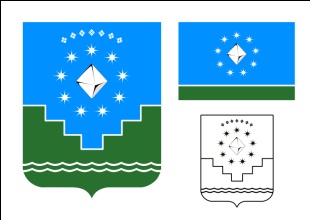 Россия ФедерациятаСаха Өрөспүүбүлүкэтэ«Мииринэй оройуона»МУНИЦИПАЛЬНАЙ ТЭРИЛЛИИДЬАhАЛТАТАКПУЛ.Ю. Маркова__________/__________ОДиКЛ.А. Юрьева__________/__________МобУР.З. Аюпов__________/__________